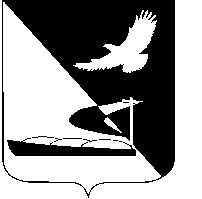 АДМИНИСТРАЦИЯ МУНИЦИПАЛЬНОГО ОБРАЗОВАНИЯ«АХТУБИНСКИЙ РАЙОН»РАСПОРЯЖЕНИЕ08.02.2016      					                  № 46-рОб утверждении плана мероприятий по поэтапному внедрению Всероссийского физкультурно-спортивного комплекса «Готов к труду и обороне» (ГТО) на территории МО «Ахтубинский район»В соответствии с Указом Президента Российской Федерации от 24.03.2014 № 172 «О Всероссийском физкультурно-спортивном комплексе «Готов к труду и обороне» (ГТО), распоряжением Правительства Российской Федерации от 30.06.2014 № 1165-р, распоряжением Губернатора Астраханской области от 25.07.2014 № 582-р «О мерах по реализации Указа Президента Российской Федерации» от 24.03.2014 № 172»:1. Утвердить прилагаемый план мероприятий по поэтапному внедрению Всероссийского физкультурно-спортивного комплекса «Готов к труду и обороне» (ГТО) на территории МО «Ахтубинский район».2. Отделу информатизации и компьютерного обслуживания администрации МО «Ахтубинский район» (Короткий В.В.) обеспечить размещение настоящего распоряжения в сети Интернет на официальном сайте  администрации МО «Ахтубинский район» в разделе «Документы» подразделе «Документы Администрации» подразделе «Официальные документы».										3. Отделу контроля и обработки информации администрации МО «Ахтубинский район» (Свиридова Л.В.) представить информацию в газету «Ахтубинская правда» о размещении настоящего распоряжения в сети Интернет на официальном сайте администрации МО «Ахтубинский район» в разделе «Документы» подразделе «Документы Администрации» подразделе «Официальные документы».Глава муниципального образования                                                В.А. Ведищев ПЛАН мероприятий по поэтапному внедрению Всероссийского физкультурно-спортивного комплекса «Готов к труду и обороне» (ГТО) на территории МО «Ахтубинский район»Верно:УТВЕРЖДЕНраспоряжением администрацииМО «Ахтубинский район»от 08.02.2016 № 46-р№п/пНаименование мероприятийВид документаисполнителиСрок выполнения1.Создание Центра тестирования по выполнению видов испытаний (тестов), нормативов в области ФКиС по внедрению Всероссийского физкультурно-спортивного комплекса «Готов к труду и обороне» в Ахтубинском районе по реализации Указа Президента РФот 24 марта 2014 года  № 172 «О Всероссийском физкультурно-спортивном комплексе «Готов к труду и обороне» (далее – ВФСК ГТО)Постановление администрацииОтдел по физической культуре и спорту администрации МО «Ахтубинский район» (далее отдел по физической культуре и спорту) до 1 декабря 2016 года2Создание в общеобразовательных учреждениях комиссий  по ВФСК ГТОПриказОбщеобразовательные учреждениядо 25 февраля 2016 года3Организация пропаганды, направленной на привлечение всех категорий граждан к выполнению нормативов ВФСК ГТОИнформационно-пропагандистские материалыОтдел по физической культуре и спорту, образовательные учреждения, предприятия, заинтересованные общественные организацииежегодно4Включение в календарный план физкультурно-массовых и спортивных мероприятий, предусматривающих выполнение нормативов и требований ВФСК ГТО Календарный план физкультурно-массовых и спортивных мероприятий в МО «Ахтубинский район»Отдел по физической культуре и спортудо 15 января 2016 года, весь период5Экспериментальное проведение  тестирования по выполнению нормативов в дошкольных образовательных учреждениях  города ПриказОтдел по физической культуре и спортуУправление образованиеммай 2016 годаДалее ежегодно май6Экспериментальное проведение  тестирования по выполнению нормативов в  образовательных учреждениях  Ахтубинского района на уроках физической культурыПриказОтдел по физической культуре и спортуУправление образованиемапрель-май 2016 годаДалее ежегодно сентябрь, май7Экспериментальное проведение  тестирования по выполнению нормативов среди студентов высшего и средне-специальных учебных заведений Календарный план физкультурно-массовых и спортивных мероприятий в МО «Ахтубинский район»Отдел по физической культуре и спортуКомитет по делам семьи, подростков и молодёжиСентябрь-октябрь 2016 года8Экспериментальное проведение  тестирования по выполнению нормативов среди Казачества Календарный план физкультурно-массовых и спортивных мероприятий в МО «Ахтубинский район»Отдел по физической культуре и спортуСентябрь-октябрь 2016 года9Разработка и утверждение плана мероприятий по внедрению нормативов ВФСК ГТО среди государственных и муниципальных служащих, а также сотрудников государственных и муниципальных учреждений и предприятийКалендарный план физкультурно-массовых и спортивных мероприятий в МО «Ахтубинский район»Отдел по физической культуре и спортуоктябрь 2016 года10Разработка и утверждение комплекса мер по устройству спортивных сооружений МО «Ахтубинский район», для внедрения комплекса ГТОМуниципальная программа «Развитие физической культуры и спорта в Ахтубинском районе на 2016-2018 годы»Отдел по физической культуре и спортудо 1 января 2016 года11Включение в календарный план спортивных мероприятий и проведение  соревнований по видам многоборий ВФСК ГТОПланОтдел по физической культуре и спортупосле утверждения видов Минспорта  России2016 года12Заключение трёхстороннего соглашения с работодателями по организации, подготовке и выполнению нормативов ВФСК ГТО для лиц, осуществляющих трудовую деятельностьсоглашениеАдминистрация МО «Ахтубинский районЕжегодно, начиная с 2016 года13Принятие нормативов ВФСК ГТО среди всех желающих категорий населения  в рамках проведения Дня физкультурникапротоколыОтдел по физической культуре и спортуЕжегодно вторая суббота августа, начиная с 2016 года